NÁRODNÁ RADA SLOVENSKEJ REPUBLIKYVI. volebné obdobieČíslo: CRD-1938/2015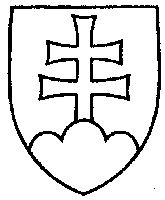 2123UZNESENIENÁRODNEJ RADY SLOVENSKEJ REPUBLIKYz 20. novembra 2015k schválenému zákonu o štátnom rozpočte na rok 2016 a k návrhu rozpočtu verejnej správy na roky 2016 až 2018 (tlač 1700) Národná rada Slovenskej republikypo prerokovaní zákona o štátnom rozpočte na rok 2016 v druhom a treťom čítaní a prerokovaní návrhu rozpočtu verejnej správy na roky 2016 až 2018b e r i e   n a   v e d o m i enávrh rozpočtu verejnej správy na roky 2016 až 2018;ž i a d avládu Slovenskej republikydôsledne zabezpečovať úlohy vyplývajúce zo schváleného štátneho rozpočtu na rok 2016;garantovať, že financovanie výdavkov súvisiacich s aplikáciou navrhovanej novely zákona č. 578/2004 Z. z. o poskytovateľoch zdravotnej starostlivosti, zdravotníckych pracovníkoch, stavovských organizáciách v zdravotníctve
a o zmene a doplnení niektorých zákonov v znení neskorších predpisov
a ktorým sa menia a dopĺňajú niektoré zákony je zabezpečené v rámci limitov výdavkov kapitoly Ministerstva zdravotníctva SR na rok 2016 vrátane odhadovaných výdavkov na úpravy platov ostatných zdravotníckych pracovníkov vrátane zdravotných sestier na úrovni 55 mil. eur ročne. Peter  P e l l e g r i n i   v. r.   predseda    Národnej rady Slovenskej republikyOverovatelia:Rastislav  Č e p á k   v. r.Pavol  Z a j a c   v. r.